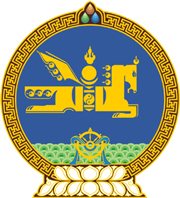 МОНГОЛ УЛСЫН ХУУЛЬ2022 оны 06 сарын 17 өдөр                                                                  Төрийн ордон, Улаанбаатар хот    ЗӨРЧИЛ ШАЛГАН ШИЙДВЭРЛЭХ ТУХАЙ     ХУУЛЬД ӨӨРЧЛӨЛТ ОРУУЛАХ ТУХАЙ1 дүгээр зүйл.Зөрчил шалган шийдвэрлэх тухай хуулийн 4.7 дугаар зүйлийн 1 дэх хэсгийн “лиценз, тусгай зөвшөөрөл” гэснийг “зөвшөөрөл” гэж, 5.4 дүгээр зүйлийн 1 дэх хэсгийн “тусгай зөвшөөрөл” гэснийг “зөвшөөрөл” гэж тус тус өөрчилсүгэй.2 дугаар зүйл.Зөрчил шалган шийдвэрлэх тухай хуулийн 7.4 дүгээр зүйлийн 3 дахь хэсгийн “тусгай” гэснийг хассугай. 3 дугаар зүйл.Энэ хуулийг Зөвшөөрлийн тухай хууль /Шинэчилсэн найруулга/ хүчин төгөлдөр болсон өдрөөс эхлэн дагаж мөрдөнө.МОНГОЛ УЛСЫН ИХ ХУРЛЫН ДАРГА 				Г.ЗАНДАНШАТАР